Hodnotící kritéria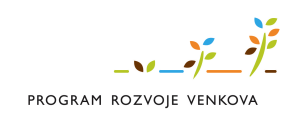 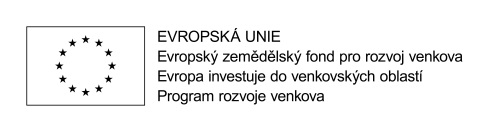 Zakázka: Multifunkční balící a plnící centrum 3------------------------------------------------------Za žadateleHodnotící kritériumHodnotící kritériumNabízené řešení uchazečemNabízené řešení uchazečemNabízené řešení uchazečemCena v Kčbez DPHSamostatně vyčíslené DPHCena v Kčvčetně DPHVýše nabídkové cenyCelková cena bez DPHVáha 50 %Počet bodů dílčího hodnotícího kritéria = 100 × hodnota minimální nabídky / hodnota posuzované nabídkyPočet bodů dílčího hodnotícího kritéria = 100 × hodnota minimální nabídky / hodnota posuzované nabídkyPočet bodů dílčího hodnotícího kritéria = 100 × hodnota minimální nabídky / hodnota posuzované nabídkyPočet bodů dílčího hodnotícího kritéria = 100 × hodnota minimální nabídky / hodnota posuzované nabídkyPočet bodů dílčího hodnotícího kritéria = 100 × hodnota minimální nabídky / hodnota posuzované nabídkyFyzická odezva na servisní  požadavek v hodinách od nahlášení závady (interval, v rámci kterého jsou udělovány body - v rozmezí od 1 hodiny do maximálně 24hodin)Váha 12,5 %Doba pro odstranění závadyv hodinách od nahlášení závady (interval, v rámci kterého jsou udělovány body - v rozmezí od 1 hodiny do maximálně 48hodin)Váha 12,5 %Počet bodů dílčího hodnotícího kritéria = 100 × hodnota minimální nabídky / hodnota posuzované nabídkyPočet bodů dílčího hodnotícího kritéria = 100 × hodnota minimální nabídky / hodnota posuzované nabídkyPočet bodů dílčího hodnotícího kritéria = 100 × hodnota minimální nabídky / hodnota posuzované nabídkyPočet bodů dílčího hodnotícího kritéria = 100 × hodnota minimální nabídky / hodnota posuzované nabídkyPočet bodů dílčího hodnotícího kritéria = 100 × hodnota minimální nabídky / hodnota posuzované nabídkyServisní podmínkysazba Kč bez DPH/hodinu servisu (interval, v rámci kterého jsou udělovány body - v rozmezí 200kč/hodinu - 800kč/hodinu)Váha 5 %Servisní podmínkysazba Kč bez DPH /km cestovních nákladů (interval, v rámci kterého jsou udělovány body - v rozmezí 0kč/km - 12kč/km)Váha 5 %Počet bodů dílčího hodnotícího kritéria = 100 × hodnota minimální nabídky / hodnota posuzované nabídkyPočet bodů dílčího hodnotícího kritéria = 100 × hodnota minimální nabídky / hodnota posuzované nabídkyPočet bodů dílčího hodnotícího kritéria = 100 × hodnota minimální nabídky / hodnota posuzované nabídkyPočet bodů dílčího hodnotícího kritéria = 100 × hodnota minimální nabídky / hodnota posuzované nabídkyPočet bodů dílčího hodnotícího kritéria = 100 × hodnota minimální nabídky / hodnota posuzované nabídkyZárukazáruka za dílo - počet měsíců od převzetí díla (interval, v rámci kterého jsou udělovány body v rozmezí min. 24 měsíců - max. 48 měsíců) Váha 10 %Zárukazáruka za provedený servis - počet měsíců od provedení servisu (interval, v rámci kterého jsou udělovány body v rozmezí min.6 měsíců - max. 48 měsíců) Váha 5 %Počet bodů dílčího hodnotícího kritéria = 100 × hodnota posuzované nabídky / hodnota maximální nabídkyPočet bodů dílčího hodnotícího kritéria = 100 × hodnota posuzované nabídky / hodnota maximální nabídkyPočet bodů dílčího hodnotícího kritéria = 100 × hodnota posuzované nabídky / hodnota maximální nabídkyPočet bodů dílčího hodnotícího kritéria = 100 × hodnota posuzované nabídky / hodnota maximální nabídkyPočet bodů dílčího hodnotícího kritéria = 100 × hodnota posuzované nabídky / hodnota maximální nabídky